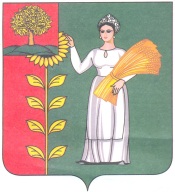 ПОСТАНОВЛЕНИЕАДМИНИСТРАЦИИ  ДОБРИНСКОГО МУНИЦИПАЛЬНОГО РАЙОНАЛИПЕЦКОЙ ОБЛАСТИ п. ДобринкаО внесении изменений в постановление администрации Добринского муниципального района Липецкой области №140 от 03.03.2023г. «О наделении должностного лица полномочиями при взаимодействии по обеспечению передачи сигналов оповещения и направления заявок оператору связи.»В целях приведения в соответствие с действующим законодательством, в соответствии с постановлением Правительства Российской Федерации от 28.12.2020 № 2322 «О порядке взаимодействия федеральных органов исполнительной власти, органов исполнительной власти субъектов Российской Федерации, органов местного самоуправления с операторами связи и редакциями средств массовой информации в целях оповещения населения о возникающих опасностях», руководствуясь Уставом Добринского муниципального района, администрация Добринского муниципального района   Липецкой области  Российской Федерации:ПОСТАНОВЛЯЕТ:Внести изменения в постановление администрации Добринского муниципального района Липецкой области №140 от 03.03.2023г. «О наделении должностного лица полномочиями при взаимодействии по обеспечению передачи сигналов оповещения и направления заявок оператору связи.» (прилагаются).Опубликовать настоящее постановление в районной газете «Добринские вести» и разместить на официальном сайте администрации Добринского муниципального района в сети «Интернет».Контроль за исполнением настоящего постановления возложить на заместителя главы администрации Добринского муниципального района О.Н. Малыхина.Глава администрации Добринскогомуниципального района                                                                 А. Н. ПасынковСергей Александрович Долматов8(47462)2-39-37Внесены постановлением администрацииДобринского муниципального района Липецкой области от _24.03.2023г.__ № __176____ИЗМЕНЕНИЯв постановление администрации Добринского муниципального района Липецкой области №140 от 03.03.2023г. «О наделении должностного лица полномочиями при взаимодействии по обеспечению передачи сигналов оповещения и направления заявок оператору связи.»Пункт 1. Постановления администрации Добринского муниципального района Липецкой области №140 от 03.03.2023г. «О наделении должностного лица полномочиями при взаимодействии по обеспечению передачи сигналов оповещения и направления заявок оператору связи.» изложить в следующей редакции:«1. Наделить полномочиями по обеспечению передачи сигналов оповещения и (или) экстренной информации начальника единой дежурно-диспетчерской службы МКУ «Единая дежурно-диспетчерская служба Добринского муниципального района» Рязанцеву Ирину Борисовну._24.03.2023г.___                                             № __176_____